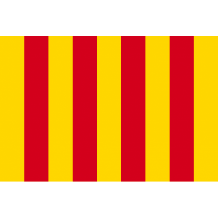 Li règlo de nosto classo 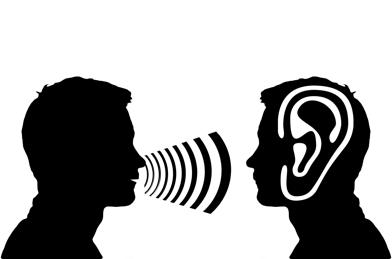 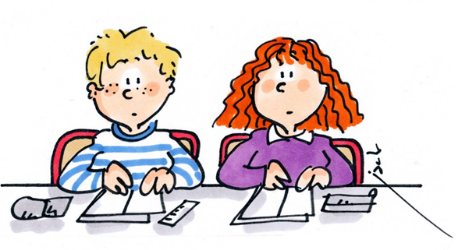 Escoute aquéu o aquelo que parlo.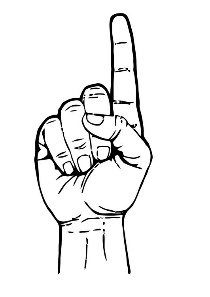 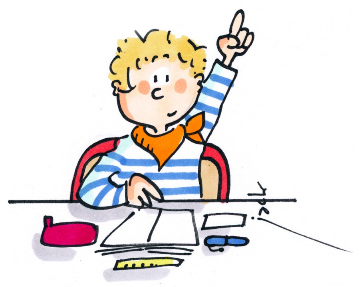 Lève lou det pèr prendre la paraulo.Travaie en silènci, à despart pèr lou travai en chourmeto, mounte pode parla à la chut-chut.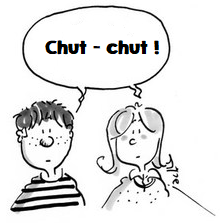 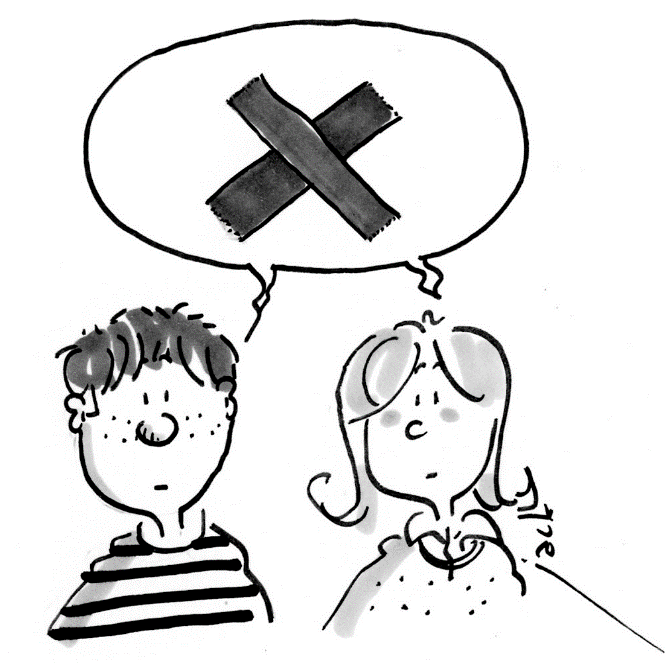 Pèr me desplaça dins la classo, demande l’autourisacioun en Prouvençau o en Anglés. 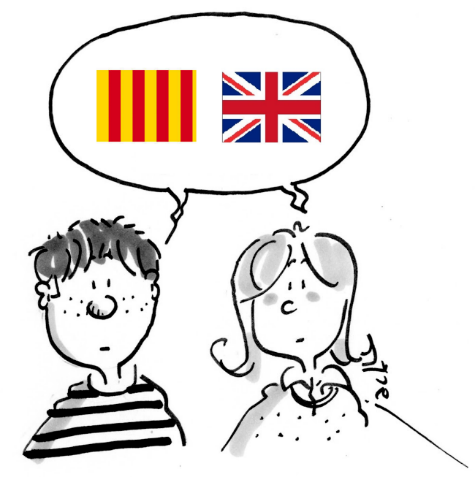 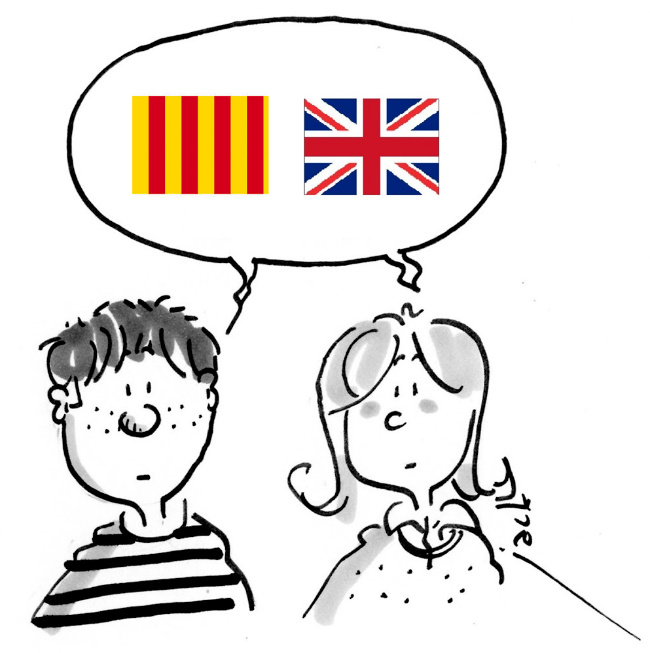 